
                                Province of the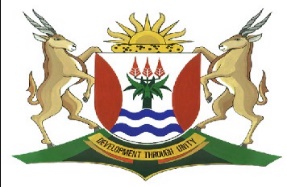 EASTERN CAPEEDUCATIONDIRECTORATE SENIOR CURRICULUM MANAGEMENT (SEN-FET)HOME SCHOOLING SELF-STUDY WORKSHEET 03INOVELIXA UBUZWE BUTYHOBOZA: M. G. MDLIVAUMBUZO 1 (UMBUZO OSISINCOKO SONCWADI)UMBUZO 2 (UMBUZO OMFUTSHANE)Funda esi sicatshulwa senoveli singezantsi wandule uphendule imibuzo elandelayo [AMANQAKU 25] AMANQAKU ECANDELO: [50]SUBJECTISIXHOSA HLGRADE10DATETOPICUNCWADINOVEL 2:XA UBUZWEBUTYHOBOZA:M.G. MDLIVATERM 1REVISIONx(Please tick)TERM 2 CONTENT x(Please tick)TIME ALLOCATIONTIPS TO KEEP HEALTHY1.  WASH YOUR HANDS thoroughly with soap and water for at least 20 seconds.  Alternatively, use hand sanitizer with an alcohol content of at least 60%.2.  PRACTICE SOCIAL DISTANCING – keep a distance of 1m away from other people.3.  PRACTISE GOOD RESPIRATORY HYGIENE:  cough or sneeze into your elbow or tissue and dispose of the tissue immediately after use.4.  TRY NOT TO TOUCH YOUR FACE.  The virus can be transferred from your hands to your nose, mouth and eyes. It can then enter your body and make you sick. 5.  STAY AT HOME. TIPS TO KEEP HEALTHY1.  WASH YOUR HANDS thoroughly with soap and water for at least 20 seconds.  Alternatively, use hand sanitizer with an alcohol content of at least 60%.2.  PRACTICE SOCIAL DISTANCING – keep a distance of 1m away from other people.3.  PRACTISE GOOD RESPIRATORY HYGIENE:  cough or sneeze into your elbow or tissue and dispose of the tissue immediately after use.4.  TRY NOT TO TOUCH YOUR FACE.  The virus can be transferred from your hands to your nose, mouth and eyes. It can then enter your body and make you sick. 5.  STAY AT HOME. TIPS TO KEEP HEALTHY1.  WASH YOUR HANDS thoroughly with soap and water for at least 20 seconds.  Alternatively, use hand sanitizer with an alcohol content of at least 60%.2.  PRACTICE SOCIAL DISTANCING – keep a distance of 1m away from other people.3.  PRACTISE GOOD RESPIRATORY HYGIENE:  cough or sneeze into your elbow or tissue and dispose of the tissue immediately after use.4.  TRY NOT TO TOUCH YOUR FACE.  The virus can be transferred from your hands to your nose, mouth and eyes. It can then enter your body and make you sick. 5.  STAY AT HOME. TIPS TO KEEP HEALTHY1.  WASH YOUR HANDS thoroughly with soap and water for at least 20 seconds.  Alternatively, use hand sanitizer with an alcohol content of at least 60%.2.  PRACTICE SOCIAL DISTANCING – keep a distance of 1m away from other people.3.  PRACTISE GOOD RESPIRATORY HYGIENE:  cough or sneeze into your elbow or tissue and dispose of the tissue immediately after use.4.  TRY NOT TO TOUCH YOUR FACE.  The virus can be transferred from your hands to your nose, mouth and eyes. It can then enter your body and make you sick. 5.  STAY AT HOME. INSTRUCTIONSLe worksheet iqulathe imibuzo yenovel emibini, osisincoko nomfutshane.Phendula yonke imibuzo ebuzisweyo ngenjongo zokuzihlaziya kumsebenzi wekota edlulileyo.TIPS TO KEEP HEALTHY1.  WASH YOUR HANDS thoroughly with soap and water for at least 20 seconds.  Alternatively, use hand sanitizer with an alcohol content of at least 60%.2.  PRACTICE SOCIAL DISTANCING – keep a distance of 1m away from other people.3.  PRACTISE GOOD RESPIRATORY HYGIENE:  cough or sneeze into your elbow or tissue and dispose of the tissue immediately after use.4.  TRY NOT TO TOUCH YOUR FACE.  The virus can be transferred from your hands to your nose, mouth and eyes. It can then enter your body and make you sick. 5.  STAY AT HOME. TIPS TO KEEP HEALTHY1.  WASH YOUR HANDS thoroughly with soap and water for at least 20 seconds.  Alternatively, use hand sanitizer with an alcohol content of at least 60%.2.  PRACTICE SOCIAL DISTANCING – keep a distance of 1m away from other people.3.  PRACTISE GOOD RESPIRATORY HYGIENE:  cough or sneeze into your elbow or tissue and dispose of the tissue immediately after use.4.  TRY NOT TO TOUCH YOUR FACE.  The virus can be transferred from your hands to your nose, mouth and eyes. It can then enter your body and make you sick. 5.  STAY AT HOME. TIPS TO KEEP HEALTHY1.  WASH YOUR HANDS thoroughly with soap and water for at least 20 seconds.  Alternatively, use hand sanitizer with an alcohol content of at least 60%.2.  PRACTICE SOCIAL DISTANCING – keep a distance of 1m away from other people.3.  PRACTISE GOOD RESPIRATORY HYGIENE:  cough or sneeze into your elbow or tissue and dispose of the tissue immediately after use.4.  TRY NOT TO TOUCH YOUR FACE.  The virus can be transferred from your hands to your nose, mouth and eyes. It can then enter your body and make you sick. 5.  STAY AT HOME. TIPS TO KEEP HEALTHY1.  WASH YOUR HANDS thoroughly with soap and water for at least 20 seconds.  Alternatively, use hand sanitizer with an alcohol content of at least 60%.2.  PRACTICE SOCIAL DISTANCING – keep a distance of 1m away from other people.3.  PRACTISE GOOD RESPIRATORY HYGIENE:  cough or sneeze into your elbow or tissue and dispose of the tissue immediately after use.4.  TRY NOT TO TOUCH YOUR FACE.  The virus can be transferred from your hands to your nose, mouth and eyes. It can then enter your body and make you sick. 5.  STAY AT HOME. Xoxa iindlela abatyhilwe ngazo abalinganiswa abaphambili kule noveli.[25]ISICATSHULWA A“Ebudeni bonyaka uKom wayeba nentloko ebuhlungu eqotywa kukubala inkuntyula yemali eyingeniso yemveliso yakhe. UZimisele wayesoloko etyholwa ngumfama ukuba uyazithanda kuba wayesala ukusela axolele ukuba umfama ukuba uyathanda amnkulele oko. Kuba xa emnkula kwakungekho bantu bathi nqa kuba loo nto wayeqhelile ukuyenza kubasebenzi bakhe. Wayengonqeni ukuyixusha indoda sele’ilele phantsi ixhom’izandla ibhonga icel’uxolo. Kwangelo xesha linye xa ethanda abize abanye abasebenzi ukuba baze kubukela. Uninzi lwabo lwaluhleka lungathandi ukuhleka lukholisa nje uKom kuba lalisazi ukuba into ingajika nalowo ungahlekiyo. Kwakungeyonto ayonqenayo ukuthi, ‘Thsufa hlekani maan ndinenzel’ibhayaskophu’. Yayisithi indoda ivuka kolo thuli ibe intloko ineengongoma kodwa ingalibali ukuthi baas. Zazitsama ezo ngongoma ingakhange iye esibhedlele kwangokunjalo ingaqumbi kuba ukuba umfama oko ukuphawule angayiphinda ukuba uzive enomdla.‘Kwedini yintoni le nto ungamameli nje?’‘Baas utsho ngokuba?’‘Uyakuthini ukwala ndikuthungela ibranti? Sela ibranti le, uyeke ukuzenza icola. Yiba yindoda maan uyeke ukuzenza isisi.’‘Andiseli baas’‘Akuseli xa ungubani? Njengokuba uzenza bhetele nje uncede ungamoshi amabhoyi am njengoyihlo.’‘Oko baas andinakwenza. Kodwa yena ubawo ondizalayo ligazi lam, umoya wakhe ndakuhlala ndiwuhloniphile.’‘Masithembe ukuba kuya kuba njalo’. Xa uthetha ngolu hlobo ingaba unenye indawo ojonge kuyo?‘Ndiphelele andinandawo ndijonge kuyo.’2.1Xela igama lalo ‘yihlo’ kuthethwa ngaye kwesi sicatshulwa wandule uchaze indima ayidlale kule noveli.(2)2.2Chaza ngokuzeleyo isiganeko esingunobangela wokuba sithethe ngolu hlobo isithethi.(2)2.3Xela izinto ezimbini ezingquzulanayo  kule noveli.(2)2.4Bhala kutsha izehlo ezingezantsi ngokwendlela ezilandelelene ngayo kule noveli.(a)Inkosikazi iqaphela ukuba uKom akalali kakuhle xa kufike abecuphi.(b)USilumko ubulawa ediphini uThsufa ejongile.(c)UMayitshe noMakonwatywe baxhixhinjiswa balahlwe emdeni.(3)2.5Lwahluke njani udidi lokuzoba abalinganiswa olusetyenziswe ukuzoba uZimisele ,kwimiqolo yokuqala emine yesi sicatshulwa kunye nolukwintetho yakhe noKom ekwisicatshulwa siphela.(4)2.6Xela umxholwana ovezwa yile ncoko yezi zithethi. Xhasa impendulo yakho.(3)2.7Luluphi udidi lwenoveli olu? Xhasa impendulo yakho.(3)2.8Xoxa ngegalelo ebe nalo indawo eliqhutywa kuyo eli bali ekukhuleni kwalo.(3)2.9Ngubani umlinganiswa oyintloko kule noveli? Xhasa impendulo yakho.(3)